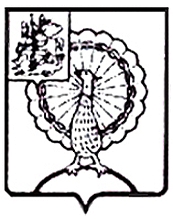 Совет депутатов городского округа СерпуховМосковской областиРЕШЕНИЕРуководствуясь Федеральным законом от 06.10.2003 № 131-ФЗ         «Об общих принципах организации местного самоуправления в Российской Федерации», Федеральным законом от 23.11.1995 № 174-ФЗ                        «Об экологической экспертизе», Положением об оценке воздействия намечаемой хозяйственной и иной деятельности на окружающую среду в Российской Федерации, утвержденным приказом Государственного комитета Российской Федерации по охране окружающей среды от 16.05.2000 № 372, Законом Московской области от 11.11.2015 № 194/2015-ОЗ                          «О порядке назначения и проведения опроса граждан в муниципальных образованиях Московской области», Порядком проведения общественных обсуждений объектов государственной экологической экспертизы                              в муниципальном образовании «Городской округ Серпухов Московской области», утвержденным решением Совета депутатов города Серпухова Московской области от  05.10.2016 № 122/14, Уставом муниципального образования «Городской округ Серпухов Московской области», с целью  соблюдения прав человека на благоприятные условия жизни, прав и законных интересов правообладателей земельных участков и объектов капитального строительства, для выяснения мнения населения о  намечаемой хозяйственной и иной деятельности, по рассмотрению технического задания на проведение оценки воздействия на окружающую среду объекта государственной экологической экспертизы, Совет депутатов городского округа Серпухов Московской областир е ш и л:Назначить и провести общественные обсуждения в форме  опроса граждан в электронной форме  по техническому заданию на проведение оценки воздействия на окружающую среду (ОВОС) по объекту государственной экологической экспертизы - «Проектная  документация на реконструкцию полигона ТКО «Лесная» в городском округе Серпухов Московской области» 3 и 4 августа 2020 года  с 9:00 до 17:00 часов.Утвердить формулировку вопроса, предлагаемого при проведении общественных обсуждений в форме  опроса граждан в электронной форме: «Согласны ли вы с реализацией мероприятий, предусмотренных в техническом задании на  проведение оценки воздействия на окружающую среду (ОВОС) по объекту государственной экологической экспертизы - «Проектная  документация на реконструкцию полигона ТКО «Лесная» в городском округе Серпухов Московской области». Утвердить:3.1. методику проведения опроса граждан (Приложение № 1),3.2. форму опросного листа (Приложение № 2).Территория проведения общественных обсуждений в форме опроса граждан в электронной форме: городской округ Серпухов Московской области.Минимальная численность жителей городского округа Серпухов Московской области,  участвующих в общественных обсуждениях в форме  опроса граждан в электронной форме и необходимая для признания  голосования – не менее 30 человек.Создать комиссию по проведению общественных обсуждений в форме  опроса граждан в электронной форме  по техническому заданию на проведение оценки воздействия на окружающую среду (ОВОС) по объекту государственной экологической экспертизы - «Проектная  документация на реконструкцию полигона ТКО «Лесная» в городском округе Серпухов Московской области»  и утвердить ее состав (прилагается).6.1. Комиссия:6.1.1.	 Организует подготовку и проведение общественных обсуждений в форме  опроса граждан в электронной форме;6.1.2.	 Обеспечивает  ознакомление населения с техническим заданием на проведение оценки воздействия на окружающую среду (ОВОС) по объекту государственной экологической экспертизы - «Проектная  документация на реконструкцию полигона ТКО «Лесная» в городском округе Серпухов Московской области» путем размещения на информационном стенде по адресу: Московская область, г.о. Серпухов, п. Большевик, ул. Ленина, д. 36, на официальных сайтах Администрации городского округа Серпухов https://serpuhov.ru/ и  Министерства экологии и  природопользования Московской области https://mep.mosreg.ru/ в информационно-телекоммуникационной сети «Интернет», а также публикации в  официальных изданиях федеральных органов исполнительной власти, органов исполнительной власти субъектов  Российской Федерации, органов местного самоуправления с момента опубликования настоящего решения;6.1.3.	 Оформляет протокол по результатам опроса граждан;6.1.4.	 Подводит итоги электронного голосования в виде протокола и публикует (обнародует)  их;6.1.5.	 Протокол опроса граждан с замечаниями и предложениями направляет в адрес Заказчика для учета и внесения изменений и корректировок  в техническое задание;6.1.6.  Направляет в Совет депутатов городского округа Серпухов Московской области результаты опроса граждан;6.1.7.	 Полномочия комиссии прекращаются после официального опубликования (обнародования) результатов электронного голосования.Направить настоящее решение Главе городского округа Серпухов             Ю.О. Купецкой для подписания и официального опубликования (обнародования).Контроль за выполнением настоящего решения возложить на комиссию по вопросам экологии и охраны окружающей среды                 (Пушкин Н.Н.).Председатель Совета депутатов                                                      И.Н. ЕрмаковГлава городского округа                                                                 Ю.О. КупецкаяПодписано Главой городского округа 23.06.2020Приложение № 1к решению Совета депутатов городского округа Серпухов Московской областиот 23.06.2020 № 166/21Методика проведения опроса граждан1. Цель опроса граждан: выявление мнения населения муниципального образования «Городской округ Серпухов Московской области» при принятии решения по техническому заданию на проведение оценки воздействия на окружающую среду (ОВОС) по объекту государственной экологической экспертизы - «Проектная  документация на реконструкцию полигона ТКО «Лесная» в городском округе Серпухов Московской области». Инициатор опроса граждан: Администрация городского округа Серпухов Московской области.Организатор проведения опроса граждан: муниципальное казенное учреждение «Управление экологии, организации сбора и утилизации отходов Администрации городского округа Серпухов» (Долгачев А.Ю.)Ответственный за техническое обеспечение опроса граждан: отдел информационной политики и взаимодействия со СМИ Администрации городского округа Серпухов (Краснов Е.А.).Заказчик: ООО «СКАЙВЭЙ», ИНН 5077017430,                                         ОГРН 1055011103872, расположенного по адресу: 142253, Московская область, г. Серпухов, п. Большевик, ул. Ленина, 9, электронная почта:                ptbo-lesnaya@mail.ru.Расходы, связанные с организацией, проведением и опубликованием информации о проведении общественных обсуждений в форме  опроса граждан в электронной форме  по техническому заданию на проведение оценки воздействия на окружающую среду (ОВОС) по объекту государственной экологической экспертизы - «Проектная  документация на реконструкцию полигона ТКО «Лесная» в городском округе Серпухов Московской области» возложить на Заказчика.2. В опросе граждан имеют право участвовать жители муниципального образования «Городской округ Серпухов Московской области», обладающие избирательным правом. Жители участвуют в опросе в электронной форме. Каждый житель, участвующий в опросе, имеет только один голос. 3. Метод проведения опроса граждан: в форме  опроса граждан в электронной форме на базе федерального проекта «Платформа обратной связи».4. Опрос граждан проводится в форме электронного голосования, расположенного на главной странице официального сайта Администрации городского округа Серпухов https://serpuhov.ru/ в разделе «Общественное голосование» в подразделе «Опросы».Приложение № 2к решению Совета депутатов городского округа Серпухов Московской областиот 23.06.2020 № 166/21Форма опросного листаЭлектронное голосованиеФормулировка вопроса, предлагаемого при проведении опроса:«Согласны ли вы с реализацией мероприятий, предусмотренных в техническом задании на  проведение оценки воздействия на окружающую среду (ОВОС) по объекту государственной экологической экспертизы - «Проектная  документация на реконструкцию полигона ТКО «Лесная» в городском округе Серпухов Московской области».– за – против Утвержденрешением Совета депутатов городского округа Серпухов Московской областиот 23.06.2020 № 166/21СОСТАВкомиссии по проведению общественных обсуждений в форме  опроса граждан в электронной форме  по техническому заданию на проведение оценки воздействия на окружающую среду (ОВОС) по объекту по объекту государственной экологической экспертизы - «Проектная  документацияна рекультивацию полигона ТКО «Лесная» в городском округе Серпухов Московской области»Бида П.А. – заместитель министра экологии и природопользования Московской области;Пушкин Н.Н. – Депутат городского округа Серпухов;Антошина Н.И. – Депутат городского округа Серпухов; Сотник О.А. – заместитель главы администрации;Танаева Л.Г. – начальник Серпуховского территориального отдела Управления Федеральной службы по надзору в сфере защиты прав потребителей и благополучия человека по Московской области;Коломейцев М.В. – главный  инженер проекта ООО «ИПЭиГ;Балясников А.А. – коммерческий директор ООО «ЭКОТЕХ»;Кулешов С.В. – генеральный директор ООО «СКАЙВЭЙ»;Долгачев А.Ю. – заместитель директора  МКУ «Управление экологии, организации сбора и утилизации отходов»;Асеев А.Г. – начальник Управления архитектуры и строительства Администрации городского округа Серпухов;Сергеева Е.С. – председатель Комитета по управлению имуществом городского округа Серпухов;Сизонова Т.В. – юрисконсульт отдела правовой экспертизы муниципальных актов и систематизации законодательства МКУ                           «ПУ Администрации городского округа Серпухов».№ 166/21   от 23.06.2020О назначении и проведении общественных обсуждений в форме  опроса граждан в электронной форме  по техническому заданию на проведение оценки воздействия на окружающую среду (ОВОС)                       по объекту государственной экологической экспертизы - «Проектная  документация на реконструкцию полигона ТКО «Лесная» в городском округе Серпухов Московской области»О назначении и проведении общественных обсуждений в форме  опроса граждан в электронной форме  по техническому заданию на проведение оценки воздействия на окружающую среду (ОВОС)                       по объекту государственной экологической экспертизы - «Проектная  документация на реконструкцию полигона ТКО «Лесная» в городском округе Серпухов Московской области»